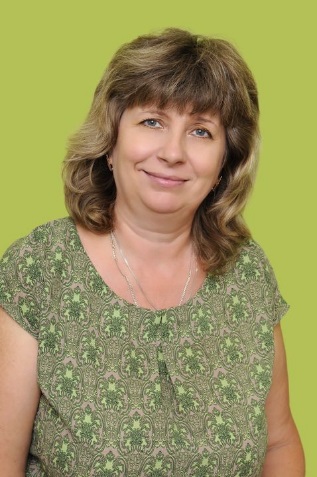 Информационная карта наставникаСтарицкая Елена Владимировна(ФИО)Учитель, начальные классы(должность)МБОУ СОШ №12(наименование образовательной организации)1. Общие сведения1. Общие сведенияДата рождения (день, месяц, год)20.11.1970 г.2. Работа2. РаботаОбщий трудовой и педагогический стаж (полных лет на моментзаполнения карты)32 годаЗанимаемая должностьучитель, начальные классыКвалификационная категориявысшаяПочетные звания и награды (наименования и даты получения)- Благодарственное письмоминистерства общего и профессионального образования Ростовской области, 2021 г.- Грамота Управления образования города Батайска,  2019 г.3. Образование3. ОбразованиеНазвание и год окончанияучреждения профессионального образования Ленинградское педагогическое училище    Краснодарского краяСпециальность, квалификация по дипломуПреподавание в начальных классах образовательной школы, учитель начальных классов Дополнительное профессиональное образование (профессиональная переподготовка)- курсы повышения квалификации в ЧОУДПО«Институт переподготовки и повышения квалификации» по теме«Реализация ФГОС начального общего образования», в объёме 108 часов, 2019 год.;ГБОУ ДПО РИПК и ППРО «Реализация требований обновленных ФГОС НОО, ФГОС ООО в работе учителя». 2022 г.В настоящее время прохожу обучение4. Контакты4. КонтактыРабочий адрес с индексом  346884 Ростовская обл, г. Батайск, ул. Тельмана,     154Рабочий телефон9 42 87Электронная почта     bataysk_sc12@mail.ru Адрес личного сайта в Интернете5. Сведения о документе, устанавливающем статус «наставник»5. Сведения о документе, устанавливающем статус «наставник»Документ, устанавливающий  статус «наставник» (приказ)Приказ от 27.05.22г. №148 «О реализации целевой модели наставничества»6. Профессиональные ценности в статусе «наставник»6. Профессиональные ценности в статусе «наставник»Миссия наставникаРабота с начинающим педагогом, работающим в образовательной организации  первый учебный год.Цель моей деятельностиЦель	-	повысить	педагогическое	мастерство начинающего педагога.Задачи :организация работы в первом классе;научить писать рабочие программы по предметам;помочь в формировании коллектива обучающихся, родителей;помогать в ведении первичной документации;способствовать	участию	педагога	и	его  обучающихся в конкурсах разного уровня.В чем будет выражен результатмоего	взаимодействия	сРезультат:умение педагога писать наставляемымрабочие программы по предметам;грамотное ведение первичной документации              в соответствии с требованиями;организация работы с родителями;участие	педагога	и	его	обучающихся	вгородских и региональных конкурсахприсвоение	наставляемому	первойквалификационной категории;участие	наставляемого	в	конкурсахпрофессионально мастерства.